29июня2021г.Чанчунь,КитайПриглашение на 2021 онлайн Международнуюконференциюпосотрудничествувобластипроизводства,образования, научных исследований и внедрения(Чанчунь)14-17сентября2021г.Уважаемые специалисты, аспиранты,ученые!Вцеляхдальнейшегоуглублениясотрудничествавобластипроизводства, образования, научных исследований и внедрения, подруководством и при поддержке Министерства образования Китая иправительствапровинцииЦзилинь,ЦзилиньскийУниверситетпланирует провести 2021 онлайн Международную конференцию посотрудничествувобластипроизводства,образования,научныхисследований и внедрения (Чанчунь) в период с 14 по 17 сентября2021года.УспешноепроведениеданныхМеждународныхконференцийв2019 и 2020 г. создало платформу для углубленного развития обмена исотрудничества в таких областях, как высшее образование, научныеисследования,совместныеинновацииивзаимодействиямеждууниверситетамиипромышленностью.Всвязисэтимсердечноприглашаемученых,специалистовиаспирантовизвашегоуниверситетапринятьучастиевпредстоящейконференциисегогода.Времяпроведенияконференции:14-17сентября2021г.Темаконференции:Взглядвбудущее:интеграциянаучныхисследованийи образованияИнтернет-платформа:ZOOMМы будем признательны, если ученые, специалисты и аспирантыиз СВФУ  пришлют заявку на участие в конференциивместе с резюме (на английском языке и с фотографиями) до 22 июля2021 года на адрес электронной почты: global@jlu.edu.cn. Контактноелицо:СюеЧень,+86-431-85166565;ЦюйСинюй,+86-431-85166573.Ждемвашегоответаснетерпением!Выразим Вам сердечную признательность за Вашу поддержку иучастие!Суважением,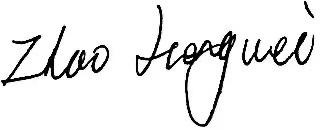 ЧжаоХунвэйПроректорЦзилиньскогоуниверситета13сентября(Понедельник)13сентября(Понедельник)Вводоборудованиявэксплуатацию,тестированиеконференц-платформы14 сентября(Вторник)15:00-17:00(GMT+8)14 сентября(Вторник)15:00-17:00(GMT+8)Церемонияоткрытия14 сентября(Вторник)15:00-17:00(GMT+8)14 сентября(Вторник)15:00-17:00(GMT+8)ОсновнойфорумВыступленияпредставителейвысшихучебныхзаведений или научно-исследовательскихинститутовстематическимидокладамиЯзык:Китайский,английский,русский(Синхронныйперевод)Язык:Китайский,английский,русский(Синхронныйперевод)Язык:Китайский,английский,русский(Синхронныйперевод)15-17сентября(Среда-Пятница)15-17сентября(Среда-Пятница)Темыодновременныхподфорумов1Возможностиивызовытехнологийискусственногоинтеллектавпроизводстве, образовании, исследованиях и внедрении впостпандемическуюэпохуВозможностиивызовытехнологийискусственногоинтеллектавпроизводстве, образовании, исследованиях и внедрении впостпандемическуюэпоху2ПередовыетехнологиибуренияиэксплуатацииподземныхресурсовПередовыетехнологиибуренияиэксплуатацииподземныхресурсов3Атомно-молекулярнаятеорияиееиспользованиеАтомно-молекулярнаятеорияиееиспользование4НаучнаятеорияоЗемлеитехнологическиеинновацииНаучнаятеорияоЗемлеитехнологическиеинновации5ПередоваяхимияПередоваяхимия6ПередоваяматематикаПередоваяматематика7Производство высокотехнологичного оборудования иаэрокосмическиетехнологииПроизводство высокотехнологичного оборудования иаэрокосмическиетехнологии8Возможностиивызовы-технологиясвязи6GВозможностиивызовы-технологиясвязи6G9Профилактика инфекционных заболеваний и борьба с ними с точкизренияединогоздоровьяПрофилактика инфекционных заболеваний и борьба с ними с точкизренияединогоздоровья10СимпозиумпонаукеовысокихдавленияхисверхтвердыхматериалахСимпозиумпонаукеовысокихдавленияхисверхтвердыхматериалах11Китайско-российский международный академический форум потеоретическойфизикеКитайско-российский международный академический форум потеоретическойфизике12Китайско-Российский круглый стол по юриспруденции -восстановлениеиразвитие:евразийскоерегиональноесотрудничествоиправовыеинновациивпостпандемическую эпоху13Китайско-украинскийфорумпопередовымнаукам(материаловедение,астрофизика,физикаатмосферы)Язык:АнглийскийЯзык:Английский